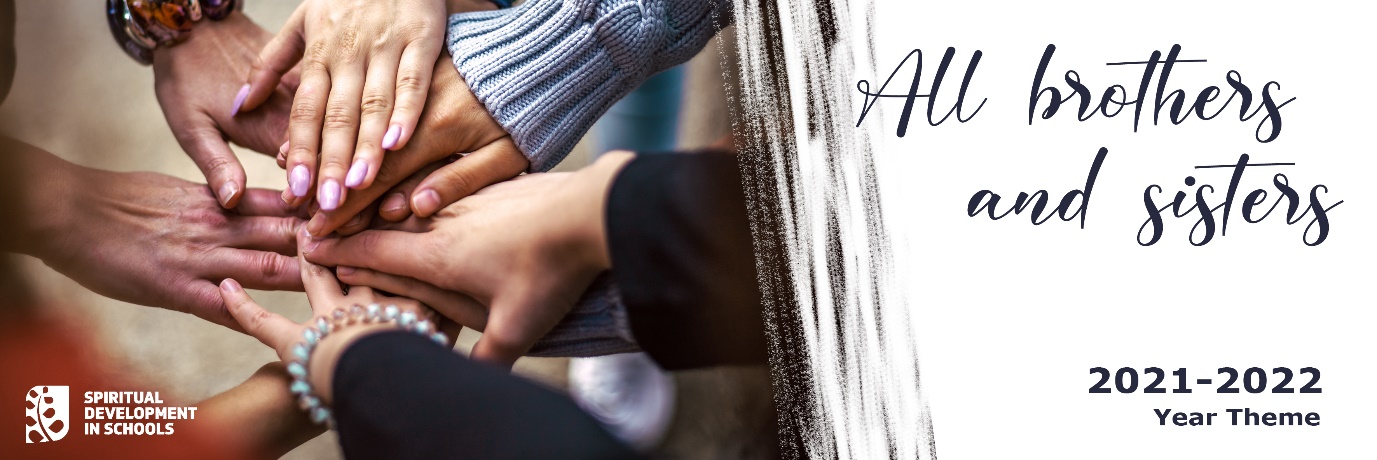 Prayers of the FaithfulLet us pray for the Catholic Church, for Francis our pope, our bishops Charles and Joseph bishops, and for all bishops, priests, and deacons, we pray to the Lord:
Lord Hear Our PrayerInspire the leaders of the world, to work together and to promote peace and justice, we pray to the Lord:
Lord Hear Our PrayerBless our school community and help us to serve others in all that we do, and work together to love others as Christ loves us, we pray to the Lord:
Lord Hear Our PrayerProtect the sick, suffering, or in any kind of danger, that they would experience the healing power of Christ's love, we pray to the Lord:
Lord Hear Our PrayerLord, we pray that those we love who have gone before us in faith, may know their forgiveness of sins and rest in peace.                                        Lord Hear Our PrayerFor our own needs and intentions, that we now recall in our hearts [pause], we pray to the Lord:
Lord Hear Our Prayer